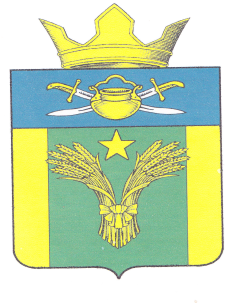 АДМИНИСТРАЦИЯМАЙОРОВСКОГО СЕЛЬСКОГО ПОСЕЛЕНИЯКОТЕЛЬНИКОВСКОГО МУНИЦИПАЛЬНОГО РАЙОНА ВОЛГОГРАДСКОЙ ОБЛАСТИПОСТАНОВЛЕНИЕ от 22.12.2017 г.                              № 59    О внесении изменений в Перечень муниципальных услугпредоставляемых Администрацией Майоровского сельского поселенияутвержденный постановлением Администрации Майоровского сельскогопоселения от 16.01.2017 года № 18 На основании Федерального закона от 27.07.2010 г № 210-ФЗ «Об организации предоставления государственных и муниципальных услуг», Федеральным законом от 06.10.2003г № 131-ФЗ «Об общих принципах организации местного самоуправления в Российской Федерации», Уставом Майоровского сельского поселения Котельниковского муниципального района Волгоградской областиПостановляю:В приложении к постановлению администрации Майоровского сельского поселения Котельниковского муниципального района Волгоградской области от 16.01.2017г. № 18 «Об утверждении Перечня муниципальных услуг Майоровского сельского поселения Котельниковского муниципального района Волгоградской области дополнить пунктом3.Настоящее постановление вступает в силу со дня обнародования.4.Контроль за выполнением настоящего постановления оставляю за собой.Глава Майоровскогосельского поселения -                                         А.В. Попов                                                                                Приложение № 1 к постановлению                                                                                от 22.12.2017г      №  59ПЕРЕЧЕНЬМуниципальных услуг Майоровского сельского поселения Котельниковского муниципального района Волгоградской области№/№Наименование муниципальных услугНаименование органа ответственного за предоставлении муниципальных услуг1Предоставление информации о порядке предоставления жилищно-коммунальных услуг населению Майоровского сельского поселения Котельниковского муниципального района Волгоградской областиАдминистрация Майоровского сельского поселения2Предоставление разрешения на осуществление земляных работ на территории Майоровского  сельского поселения»Администрация Майоровского сельского поселения3Предоставление земельных участков, находящихся в муниципальной собственности Майоровского сельского поселения в аренду без проведения торговАдминистрация Майоровского сельского поселения4Предоставление разрешения на отклонение от предельных параметров разрешенного строительства, реконструкции объектов капитального строительстваАдминистрация Майоровского сельского поселения